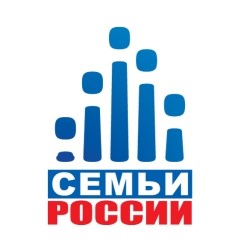 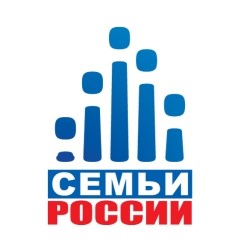 119049, г. Москва, Большая Якиманка, 52-55 Тел. +7 (495) 766 33 31,  e-mail: 7663331@mail.ru, сайт www.semiros.ru(495) 766 33 31, e-mail: 7663331@mail.ru www.semiros.ruПрезиденту Общероссийской Общественной Организациичленов многодетных семей «Семьи России»ЗАЯВЛЕНИЕ	Прошу принять меня в члены Общероссийской Общественной Организации членов многодетных семей «Семьи России» (ОООЧМС «Семьи России»).С положениями Устава ОООЧМС «Семьи России» ознакомлен и полностью согласен. 	Настоящим заявлением подтверждаю своё соответствие требованиям, предъявляемым к членам общественных объединений статьи 19 Федерального закона «Об общественных объединениях». 	О себе сообщаю следующие сведения, действительные на дату подачи настоящего заявления:   Фамилия Имя Отчество	Паспорт гражданина РФ Серия	Номер	Выдан (когда, кем):	Почтовый адрес для связи, индекс:	Контактный телефон:	Образование (когда и что закончили):	Семейное положение:	Количество несовершеннолетних детей в семье (имя-возраст):	Количество человек в семье:	Количество трудоспособных членов семьи:	Напишите, какой вопрос волнует вашу семью:	«__» ________________2016г.  __________________  (_____________)